Gewerbliche Schulen des Lahn-Dill-KreisesHöhere Berufsfachschule für SozialassistenzHerwigstr. 32, 35683 DILLENBURG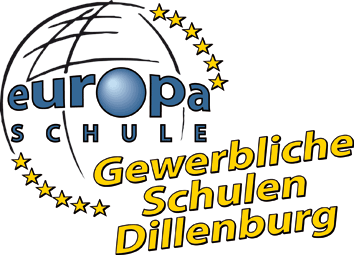 Telefon 02771-8029-0 - Fax:8029-33E-Mail: GS-LDK@t-online ZwischenbeurteilungBeurteilungskriterien für SozialassistentInnenim 2. AusbildungsjahrMit der Mitte die Zwischenbeurteilung bis Ende Januar über die Praktikantin, den Praktikanten an die Schule zurückzugeben.Ziel der Ausbildung an der Zweijährigen Berufsfachschule für Sozialassistenz ist die Vermittlung von Basisqualifikationen für eine weiterführende Ausbildung an Fachschulen und von Kenntnissen, Fähigkeiten und Fertigkeiten, die erforderlich sind, um in sozialpädagogischen Institutionen nach Anweisung und – in begrenztem Umfang – selbständig tätig zu sein.Das bedeutet, unterstützend und helfend im sozialpädagogischen Aufgabenfeld mitzuarbeiten.Zum Anforderungsprofil gehört:Bewertungsraster:	1	=	in vollem Umfang erfüllt			2	=	gut erfüllt			3	=	befriedigend erfüllt			4	=	ausreichend erfüllt			5	=	wird nicht erfülltName der Anleiterin:		Name der Praktikantin/des Praktikanten:...............................................	.................................................................Bereitschaft zur Entwicklung einer beruflichen Haltung,die von der Praxis eingefordert, unterstützt und vorgelebt wird.						1	2	3	4	5a)	Arbeitsinteresse								b)	Fachliches Interesse								c)	Lernbereitschaft								d)	Übernahme von Aufgaben							e)	Zuverlässigkeit								f)	Umsicht									g)	Verantwortungsbereitschaft							h)	Belastbarkeit								Erwerb von Selbständigkeiten im Planen und Handeln in Teilbereichena)	Arbeitserfassung im eigenen Aufgabenbereich nach Absprache					b)	Eigeninitiative								c)	Strukturierung der Arbeit						d)	Problembewusstsein							e)	Erkennen der Gruppenstruktur							(Kleingruppe)f)	Arbeit mit:	- dem einzelnen Kind								- der Kleingruppe							Entwurf von Angeboten/Aktivitäten        zu einem vorgegebenen Thema/Ziel					Wahrnehmung und Beobachtunga)	Wahrnehmung u. Beobachtung:	- des einzelnen Kindes							- der Kleingruppe							Reflexion über:	- Kinder								- das eigene Verhalten						- mögliche Hintergründe     						  beobachteter Situationen	c)	Empathie ist erkennbar						Entwicklung von Teamfähigkeit in Teilbereichena)	... in der Gruppe								zusammen mit der Praxisanleiterinb)	... in der Einrichtung							Aufgeschlossenheit und Gesprächsbereitschaftim Kontakt zu a)	... Kindern								b)	... KollegInnen								c)	... Eltern (keine Fachgespräche)					Kritikfähigkeita)	Annahme und Verwertung	konstruktiver Kritik							b)	Selbstkritik								Ausblicka)	In welchen Bereichen sind Entwicklungsmöglichkeiten erkennbar?	.............................................................................................................	.............................................................................................................	.............................................................................................................b)	In welchen Bereichen sind Entwicklungen notwendig?	.............................................................................................................	.............................................................................................................	.............................................................................................................c)	Ist ein Beratungsgespräch erforderlich?	ja		nein	d)	Ist das Praktikum zum jetzigen Zeitpunkt	gefährdet?					ja		nein	......................	……………	............................      	…………………….Ort			Datum		PraxisanleiterIn			SozialassistentIn